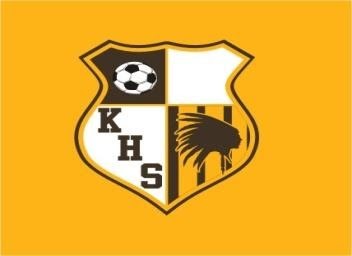 2024 KICKAPOO HIGH SCHOOLGIRLS SHOOTOUTTEAMS PARTICIPATING:  Glendale, Harrison, AR; Hickman, Jackson, Kickapoo, Lee’s Summit West, Nixa, Republic, Timberland, Smith-Cotton, Catholic, Rolla, Webb CityTHURSDAY APRIL 111:00PM	CATHOLIC	vs	SMITH-COTTON3:00PM	NIXA 		vs 	JACKSON5:00PM	GLENDALE	vs	HICKMAN7:00PM	KICKAPOO	vs	LEE’S SUMMIT WESTFRIDAY APRIL 1210:00AM	JACKSON		vs	GLENDALE12:00PM	LSW			vs	TIMBERLAND2:00PM	HARRISON, AR		vs	REPUBLIC4:00PM	SMITH-COTTON	vs	ROLLA6:00PM	HICKMAN		vs	NIXA8:00PM	TIMBERLAND		vs	KICKAPOOSATURDAY APRIL 138:00AM	LSW		vs	JACKSON		TURF8:00AM	WEBB CITY	vs	SMITH-COTTON	GRASS10:00AM	NIXA		vs	HARRISON, AR		TURF10:00AM	KICKAPOO	vs	HICKMAN		GRASS12:00PM	GLENDALE	vs	TIMBERLAND		GRASS*Home team listed first*MSHSAA regular season overtime rules apply